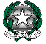 Ministero dell’istruzione, dell’università e della ricercaISTITUTO COMPRENSIVO “Zanotti Bianco” DI SIBARI (CS)Scuola dell’infanzia - Scuola primaria – Scuola secondaria I Grado    Via Archimede - 87011 Cassano All’Ionio – fraz. di Sibari (CS)Tel: 0981 74251 – C.M.: CSIC885006 – C.F.: 94018290786PEO: csic885006@istruzione.it   - PEC: csic885006@pec.istruzione.it                                                                              www.istitutocomprensivosibari.edu.itAll. B (da inserire nel R.E. -materiale didattico-  rinominando il file: Relazione_finale_Nome_Cognome_classe)                              Al DIRIGENTE SCOLASTICO      Dell’I.C.  di Sibari (CS)RELAZIONE FINALE del DOCENTEANNO SCOLASTICO 2022/2023SCUOLA ________________PLESSO: ________________CLASSE   _^     SEZ.  ___      Sibari, giugno 2023        ___________________PRESENTAZIONE DELLA CLASSELa classe è composta da ________   alunni:    (_______  femmine e  ________  maschi).Sono presenti / non sono presenti   ____ alunni diversamente abili.Sono presenti / non sono presenti    ____  alunni con DSA  e ____  alunni con BES, di cui ____ con PDP.Sono presenti / non sono presenti _______ alunni stranieri alfabetizzati / da alfabetizzare.In data__________  è stato inserito l’alunno _________________________________ proveniente da _______________________________________  .                  In data__________ l’alunno ____________________________________ si è trasferito ad altra scuola.SITUAZIONE DELLA CLASSEGli allievi hanno mostrato nei confronti delle discipline un atteggiamento: Molto positivo    positivo    abbastanza positivo    accettabile    talvolta negativoe una partecipazione: produttiva    attiva    generalmente attiva    accettabile     talvolta negativaLa  preparazione è:  soddisfacente    accettabile    globalmente eterogenea     complessivamente accettabile                   non ancora accettabile    __________________Si sono osservate lacune in merito a ____________________________________________________________L’autonomia di lavoro è: buona    accettabile     nel complesso accettabile     non ancora adeguataFREQUENZAGli alunni hanno frequentato regolarmente le lezioni ad eccezione dei seguenti alunni:…………………..………………………………………………………………………………………………………………Si allega scheda di rilevazione delle assenze dal RE.A - Osservazione sui progressi della classe in termini di interesse, partecipazione al dialogo educativo e apprendimento complessivo.La classe ha mostrato:1 ampio interesse e assidua partecipazione al dialogo educativo con un continuo e lodevole progresso nell’apprendimento.                                                                    2 livelli alterni di interesse e di partecipazione al dialogo educativo, con apprendimenti complessivi mediamente soddisfacenti.                                                        3 livelli alterni di interesse e di partecipazione al dialogo educativo, con apprendimenti complessivi poco soddisfacenti.                                                                   4 livelli scarsi di interesse e di partecipazione al dialogo educativo, con apprendimenti complessivi poco soddisfacenti.                                                                   5 Altro (precisare_________________________________________________________ ____________________________________________________________________________)6 Sono stati riscontrati casi particolari (es. soggetti a rischio o con preparazione di base inferiore ai pre-requisiti) che hanno richiesto le seguenti strategie didattiche:  _______________________________________________________________________________B - Obiettivi formativi specifici conseguiti.  A conclusione dell’A.S. la classe: 1 Ha conseguito nel complesso una solida formazione di base:Si 		in parte 		no     2 Ha acquisito buone capacità espressive e logico-interpretative: Si 		in parte 		no     3 Ha acquisito uno studio autonomo e consapevole: Si 		 in parte 		no     4    Altro (precisare _______________________________________________________)C - Al termine dell’anno scolastico, tenuto conto della situazione di partenza, delle reali capacità, dell’applicazione e degli obiettivi didattici conseguiti, si sono delineate le seguenti fasce di livello:-Fascia 1 – Alta: (descrizione sintetica) padronanza nell’uso delle conoscenze e delle abilitàN. alunni:  -Fascia 2 – Media: (descrizione sintetica) buon livello di conoscenze e abilitàN. alunni: -Fascia 3 – Bassa: (descrizione sintetica) livello base di utilizzo di competenze e abilitàN. alunni:D - I metodi e gli strumenti adoperati per favorire l’apprendimento sono stati i seguenti: 1 lezione frontale orale	 2 lezione interattiva  	     3 esercitazioni  4 lavori di gruppo		 5 simulazioni		     6 ricerche individuali e/o di gruppo  7 problem solving		 8 lezione frontale e/o interattiva con l’uso di lucidi e/o del                                                    	                                         laboratorio di informatica    9 Video-lezioni	  10 Uso di piattaforme per dad   11 altro (precisare____________________________________)E - DIFFICOLTÀ PREVALENTI INCONTRATE  DAGLI ALUNNI Memorizzazione         comprensione consegne         studio a casa         organizzazione                                      esecuzione dei compiti         concentrazione in classe          ……………………………………Per gli allievi che hanno mostrato carenze di base di un certo rilievo, sono state operate le seguenti azioni di stimolo e attuati interventi di recupero personalizzato di seguito descritti:…………………………………………………………………………………………………………………………………………………………………………………………………………………Per i seguenti alunni sono stati proposti obiettivi più limitati.È stata altresì compilata una griglia di osservazione per le abilità strumentali di lettura, scrittura e calcolo (allegata):I seguenti alunni non hanno raggiunto gli obiettivi prefissati:(*) Legenda:ritmi di apprendimento lentigravi lacune di basesituazione personale di disagiosvantaggio socio-culturalescarsa motivazione allo studio e/o impegnodifficoltà di relazione con coetanei e/o adultibassa autostima e scarsa fiducia in se stessodifficoltà di concentrazione e/o memorizzazione e/o organizzazione del lavoroF - Laboratori didattici organizzati (eventuali) hanno riguardato:  _______________________________________________________________________G- Gli strumenti per la verifica formativa e sommativa utilizzati sono stati i seguenti:  1 verifiche orali	     	  2 test, temi, questionari, esercizi, problemi, saggi brevi  3 test individuali di laboratorio	 4 altro (precisare ________________________)Le verifiche sommative somministrate mediamente in ciascun periodo sono state: 1 maggiore di tre		  2 tre		 3 due		 4 uno  H - Per le attività di recupero, consolidamento, approfondimento si è fatto ricorso prevalentemente a: 1 lezioni frontali e/o interattive e/o esercitazioni o altri metodi didattici a favore di tutta la classe sulle parti del programma da recuperare                                             2 lezioni frontali e/o interattive e/o esercitazioni o altri metodi didattici a favore di parte della classe sul programma da recuperare, con gli altri studenti impegnati in diverse attività (es. approfondimento)                                                                               3 momenti di tutoraggio da parte degli studenti più preparati                             4 collaborazioni con docenti di altre classi per lezioni comuni su argomenti specifici 5 attività di laboratorio 6 altro (precisare___________________________________________________________)I- Le attività di recupero, consolidamento e approfondimento in orario curricolare sono state nel complesso: 1  utili	 poco utili per colmare le lacune su conoscenze e competenze. 2  utili	 poco utili per migliorare le tecniche di studio. 3  utili	 poco utili per sperimentare metodi e strumenti didattici alternativi 4  altro	(precisare_________________________________________________ )L - I contenuti disciplinari previsti nel piano di lavoro sono stati: 1 svolti completamente		 2 non svolti completamenteM- Nuclei fondanti/ contenuti disciplinari non svolti completamente:________________________________________________________________________________________________________________________________________________________________N-  Se i contenuti disciplinari non sono stati svolti completamente, ciò è stato dovuto:1 al programma troppo vasto	 2 alla classe che mancava dei prerequisiti necessari                                          3 alle numerose ore di lezione sono andate perdute                                            4 alla classe che ha rallentato i tempi di apprendimento                                   5 alle difficoltà di relazione con la classe                                                             6 ad altro (precisare________________________________________________________)O- Obiettivi specifici di apprendimento non adeguatamente raggiunti:------------------------------------------------------------------------------------------------------------------------------------------------------------------------------------------------------------------------------------------------P - OSSERVAZIONI RELATIVE AL COMPORTAMENTOIl comportamento è andato progressivamente evolvendosi verso un maggior grado di maturità e responsabilità, tranne per gli alunni: ……………………………………………………………………..Episodicamente e in via del tutto eccezionale si è fatto uso di annotazioni di richiamo personale.E’ stato necessario convocare le famiglie dei seguenti alunni per problemi disciplinari: ……………………………………………………………………………………………………………Q - I fattori che hanno concorso alla valutazione periodica e finale degli studenti sono stati i seguenti:  1 Continuità ed impegno nella partecipazione, nello studio e nel lavoro scolastico  2 Livello delle conoscenze raggiunte rispetto alle condizioni di partenza                  3 Progressivo miglioramento del comportamento in classe e del livello di integrazione con i compagni 4 Assiduità alle lezioni (in senso quantitativo)                                                             5 Attiva partecipazione al lavoro scolastico, apporto personale alla vita e alla crescita della classe (in senso qualitativo).                                                                                   6 Rapporto leale e corretto nei confronti della scuola, dei compagni e degli insegnanti   7 Attività di laboratorio 8 Altro (precisare ______________________________________________________________)R - Le interazioni con le altre discipline sono state:  1 proficue e si sono svolte secondo la programmazione del consiglio di classe       2 proficue ma è stato necessario riprogrammare alcune attività didattiche                  3 sostanzialmente utili                                                                                                  4 non sono state attuate, seppure previste nella programmazione del consiglio di classe     5 non sono state attuate in quanto non previste                                                              S - I rapporti con le famiglie hanno riguardato:  1 Tutta la classe		 2 Buona parte della classe		 3 Pochi allievi         e sono stati, nei casi considerati: 1 Assidui		 2 Sporadici                 3 Inesistenti  T - ATTIVITA’ INTEGRATIVE ED EXTRACURRICOLARIVisite guidate, viaggi d’istruzione, progetti extracurricolari e altre esperienze in classe/gruppo che hanno coinvolto la classe:U - Interventi in Favore Degli Alunni Con Bisogni Educativi SpecialiCi si è avvalsi della collaborazione: dell’insegnante di sostegno    dell’assistente educativo     dell’insegnante di potenziamento/Covid    altro ……………………………………per i seguenti alunni: (alunno con PDP o con PEI)…………………………………………………………………………………………..…………………………………………………………………………………………………………………Breve descrizione dell’attività svolta, degli interventi e delle eventuali problematiche affrontate: _______________________________________________________________________________________________________________________________________________________________V - BREVI OSSERVAZIONI SULLE ATTIVITA’ DI DIDATTICA A DISTANZA SVOLTE…………………………………………………………………………………………………………………………………………………………………………………………………………………………………………………………………………………………………………………………………………………………………………………………………………………………………………………………………………Le attività di didattica a distanza non sono state frequentate o sono state frequentate in maniera minima dai seguenti alunni: Z - VALUTAZIONE CONCLUSIVA DELL’APPRENDIMENTOIl processo di apprendimento nel complesso si è svolto: regolarmente			 quasi sempre regolarmente		 con qualche problematicità	Firma__________________DOCENTEProf./Ins. DISCIPLINA/ELIBRO/I DI TESTOORE SETTIMANALI _ (docenti)     _ (alunni)Cognome e nomeMotivazioni *Cognome e nomeMotivazioni *LuogoOsservazioni – Contenuti